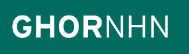 Tekort aan personeel 		Doelstellingen		Incidenttype	Waarborgen van de continuïteit reguliere gezondheidszorg.Waarborgen veiligheid cliënten en medewerkers.Veel verzuim/ ziekte onder personeel of cliënten.Groot aanbod cliënten.Bij ontruiming/ evacuatie.	Uitgangspunten		Kritieke besluiten	We geven prioriteit aan acute zorgvragen/ kritische processen.Wat nu niet hoeft, doen we op een later moment.Zorgvuldigheid en cliënt- en dataveiligheid gaan voor snelheid.Bepalen over opschorten, herorganiseren of stopzetten van zorgprocessen.Besluit dat zorg weer verantwoord is.Melding & AlarmeringVerzoek P&O/ roosterplanner om deel te nemen aan het crisisteam.Neem bij calamiteiten met acute of voorziene knelpunten m.b.t. de zorgcontinuïteit contact op met de Algemeen Commandant Geneeskundige Zorg van de GHOR via 072-2042358. Indien niet bereikbaar: Meldkamer Ambulancezorg via 088-1684154.BeeldvormingBeeldvormingInventariseer op welke locatie(s) de personeelstekorten zich voordoen:Welke afdelingen?Stel de bezettingsgraad per afdeling vastStel met elkaar de kritische afdelingen vastHoeveel personeel, inclusief deskundigheid, is er te kort?Op welke termijn?Welke activiteiten vinden er (periode vaststellen) plaats die los staan van de kritische zorgprocessen?Werkoverleg(bij)scholingVergaderingen UitjesRegistratielast.Inventariseer hoe en waar men aan extra personeel kan komen:Andere locaties/ afdelingenOverige disciplinesKantoorpersoneel, overig personeel (ex/ specialistisch, recent gepensioneerd personeel)Verloven intrekkenAndere roosterplanning/ langere dienstenAndere zorginstellingenUitzendbureausMantelzorgersVrijwilligers.Context: tijdstip, omgevingsanalyse,  huidige + verwachte meteo.Knelpunten/ besluiten/ actiesOordeelsvorming/ knelpuntenInterpreteer de beeldvorming en stel de knelpunten vast.BesluitenBeschrijf per knelpunt de oplossingsmogelijkheid (actie) en benoem daarbij een actiehouder die verantwoordelijk is voor de uitvoering daarvan.Planvorming Door de organisatie zelf in te vullen: is er relevante planvorming (protocollen/ procedures) voor dit onderwerp? Bijv. Overzicht kritische zorgprocessen/ afdelingen en kritische bedrijfsprocessen.Bijv. Instructiekaarten afdelingen, zorgcontinuïteitsplan etc. Aandachtspunten/ tipsZorg dat duidelijk is hoeveel en welk personeel minimaal nodig is om de (acute) zorgprocessen te continueren.Het crisisteam bepaalt over doorgang, opschorten of stopzetten van bepaalde zorgprocessen (zie ook taakkaart groot aanbod cliënten; nog te ontwerpen) en stelt een prioritering vast.Het crisisteam geeft opdracht aan de verschillende afdelingen over het stopzetten van de afgesproken (zorg)processen. Zorg dat het zorgpersoneel hierover geïnformeerd wordt.Draag zorg dat cliënten en relaties van cliënten geïnformeerd zijn over het opschorten of (tijdelijk) stopzetten van bepaalde zorgprocessen.Onderzoek of geschoven kan worden met diensten en of personeelsleden tijdelijk extra willen werken.Bekijk of het zinvol is om de afdelingen te concentreren.Bekijk of het zinvol is functiedifferentiatie door te voeren (taakgericht werken).Zet extra personeel in via het oproepsysteem. Registreer het teveel aan beschikbaar extra personeel, zodat ze later alsnog opgeroepen kunnen worden (bv. ter aflossing).Organiseer het opvangen en inwerken van extra/ extern ingezette medewerkers. Creatieve oplossing bedenken voor pasjes en computers.Ziekteverzuim monitoren met als doel in te schatten wanneer personeel weer beschikbaar is.Aanpassen personeelsplanning naar regulier indien zorgcontinuïteit weer geborgd is.Kritische zorgprocessen/ afdelingen	Kritische bedrijfsprocessenWelke door totale of gedeeltelijke uitval van personeel direct (of in korte tijd) leiden tot (levens)bedreigende situaties voor de patiënt:Organisatie zelf invullen Hoeveel personeel is minimaal nodig + welke deskundigheid?Systemen , processen, functies of stoffen die door totale of gedeeltelijke uitval direct (of in korte tijd) leiden tot (levens)bedreigende situaties:Organisatie zelf invullen 